ADAPTIVE TRACK & FIELD USA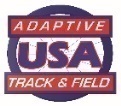 TRACK RECORD APPLICATION FORM Reference must be made to the current edition of the WPA Athletics/ATFUSA Rule Book WPA: 20/24 ATFUSA:2024USA MASTER: 35 50 60	USA OPEN/ADULT    JUNIOR U-_______AMERICAS OR WORLD – MUST complete WPA Record Form]NAME OF COMPETITOR:_________________________________	___________________________________________First Name		Family (Last) NameGENDER: M F 	CLASSIFICATION: T- ________      BIRTH YEAR:_____________           USA CITIZEN? Yes NoMEET:______________________________________________	MEET DATE(S):_____________________________________EVENT VENUE:_____________________________________	EVENT DATE:______________________________________EVENT: ☐20m ☐60m weave ☐60m ☐100m ☐200m ☐400m ☐800m ☐1500m ☐3000 ☐5000m ☐10000m ☐1/2M ☐Marathon☐4x100m ☐4x400m ☐800m medley ☐Universal
PERFORMANCE: 	RELAY EVENTS: List competitors in running order.
1.	 	
WIND SPEED: 	(m/sec) (races 200m or less)
3.	 	2.	 		4.	 	THIS SECTION FOR TIMEKEEPER CERTIFICATEComplete Section 1 OR Section 2 (as appropriate).A fully automatic, correctly aligned timing system was used.  A satisfactory zero control test was performed. I confirm the time above.
Name of Electronic Timekeeper: 		Signature: 		     Make of Timing Device: _________________________________________________We certify that we were official timekeepers of the above event and that the exact time recorded on our watches for the competitor concerned was: (Hand Timing allowed for races longer than 1500m)                I confirm that the official time for the competitor named was: 	Name of Chief Timekeeper: 		Signature: 	THIS SECTION FOR STARTER CERTIFICATEI certify that the start of the race was in accordance with the relevant rules.Name of Starter: _______________________________________ Signature:__________________________________ #________________THIS SECTION FOR TRACK REFEREE EXACT LENGTH OF COURSE: 20m, and 60m events were measured with a steel tape on the day of meet ☐Yes ☐No  N/AI hereby certify that the above is an accurate, that the officials were duly qualified and the appropriate rules of competition were complied with.
Name Track Referee ____________________________________  Signature: ________________________________   #________________Complete and mail the application form and supporting paperwork within 14 days of completion of competition to:Jim StrunkATFUSA, Records Chairperson64 Chicory Lane Pennington, NJ 08534                                                                                     1/7/2024 R1                                                                                         TimeNameSignature